Grab and Go BinderEarly Head StartSocialization Forms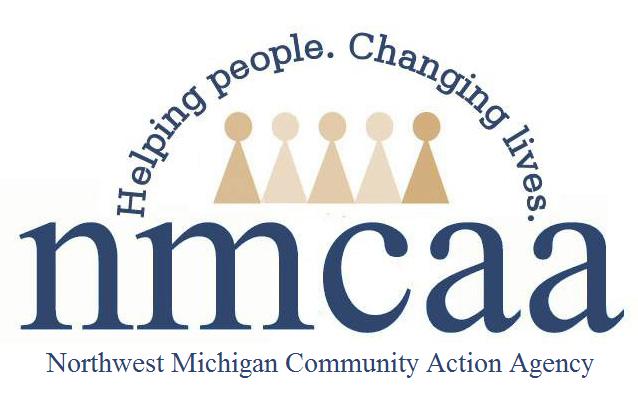 County NameAddress of socializationSocialization Specialist, name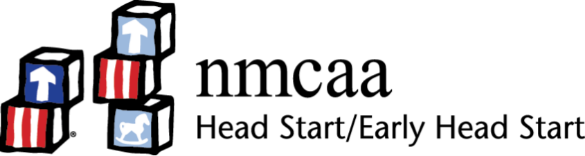 Socialization Specialist Work Cell